研究生第11-13周开设课程继续实施线上教学的通知为配合疫情防控，研究生课程继续实施线上教学。此次通知发布第11-13周开设的课程线上学习路径，请选课的研究生最迟于4月27日扫码进入所选课程的课程群，群昵称改为“学号姓名”（如：122019001199李四）。按照授课教师发布的要求提前做好线上学习的准备工作，并进行课程学习及互动。课程名称：临床心血管病学进展（36学时，2学分）上课时间：4月27日下午13:30开始使用平台：优酷视频联 系 人：霍彬   64456452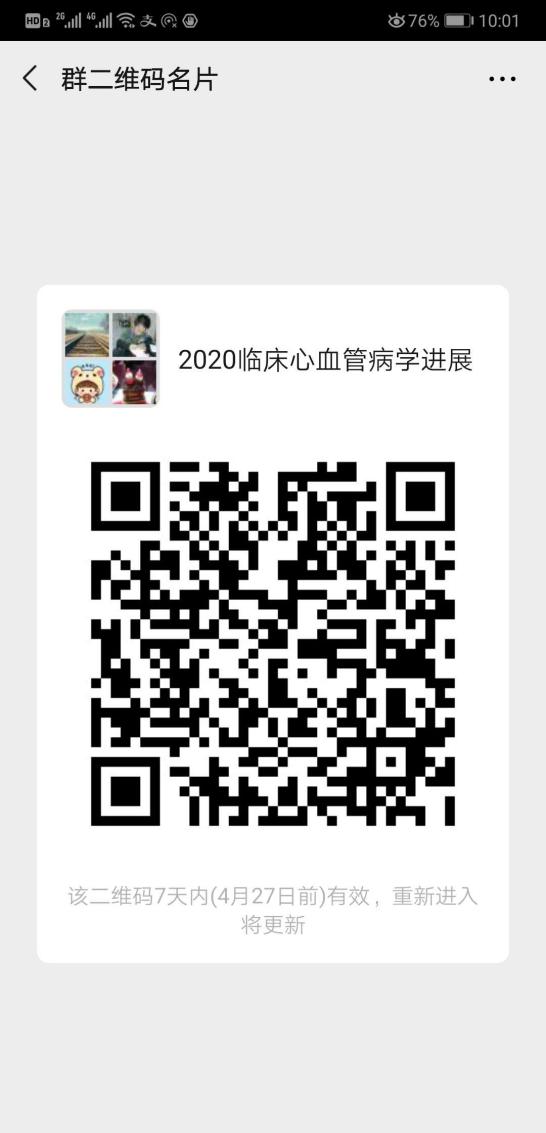 课程名称：医学进展中的伦理问题（18学时，1学分）上课时间：4月28日下午13:30开始使用平台：微信群+腾讯会议app联 系 人：梁立智18610328436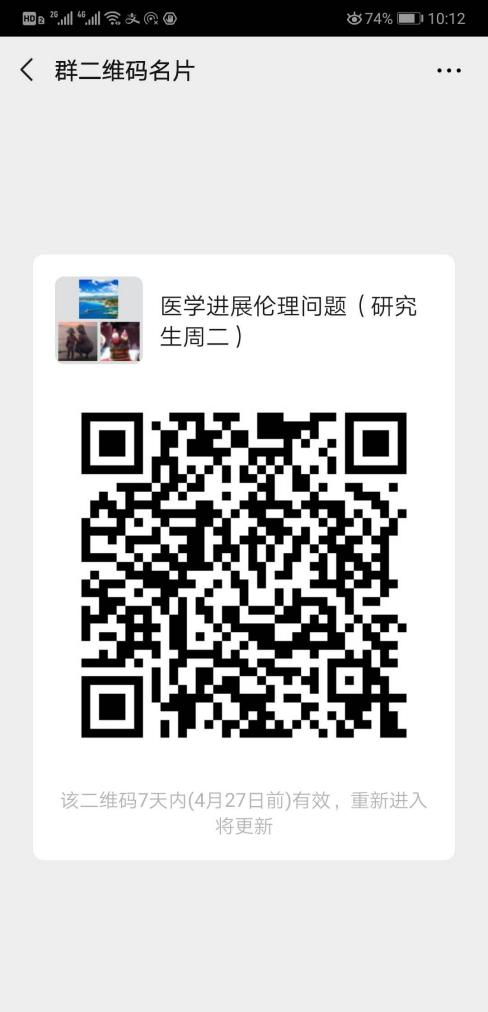 课程名称 医学英语编辑与写作（32课时，1.5学分）上课时间：4月28日下午13：30开始使用平台：腾讯会议，微信群 联 系 人：Dave Dickson 18206189919；田甜 13810550868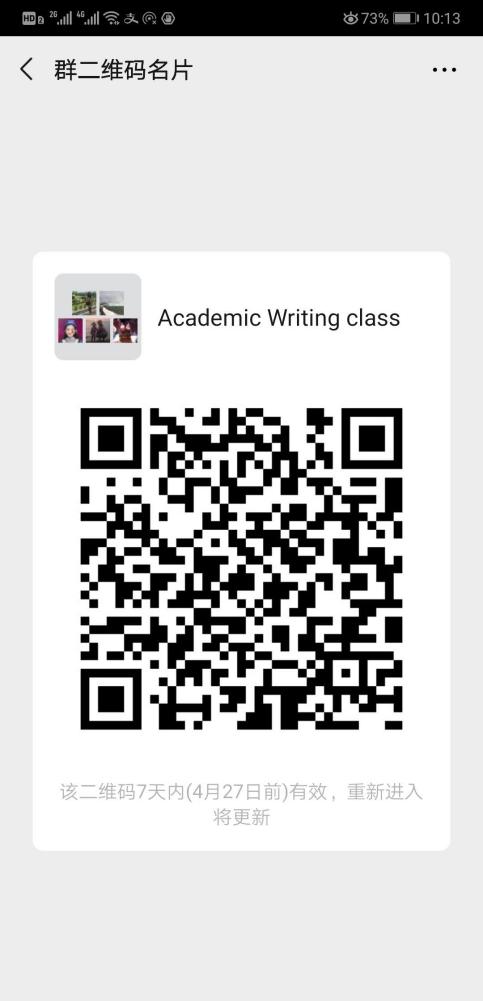 课程名称 研究生高级口语（36课时，2学分）上课时间：4月29日下午13：30开始 使用平台：腾讯会议，微信群 联 系 人：Jamie Seewald 15611671510；田甜 13810550868  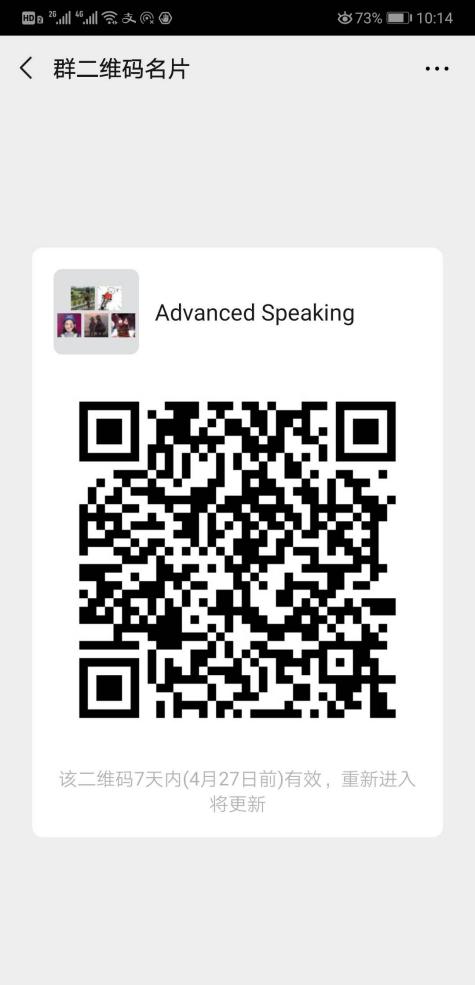 课程名称：神经外科现况和研究进展（36学时，2学分）上课时间：5月4日上午8:30开始，每周一、三上午8:30-10:30使用平台：百度网盘联 系 人：于书卿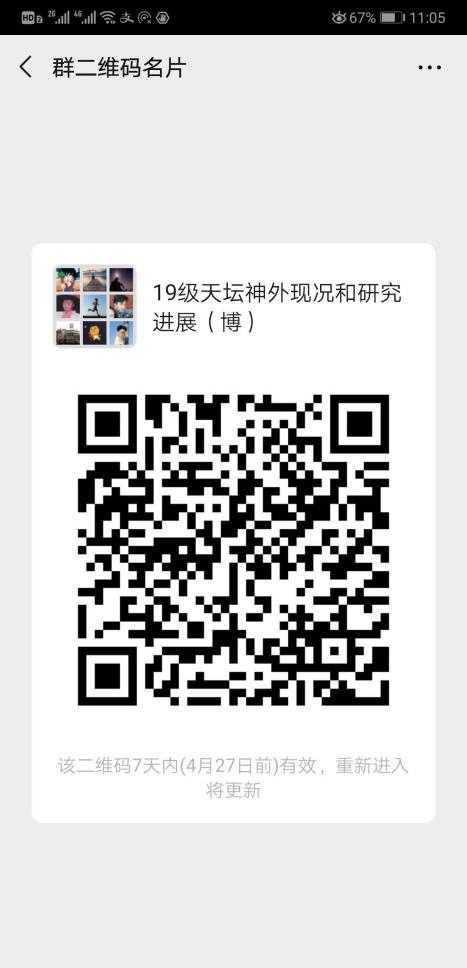 课程名称：神经外科基础知识和临床实践（36学时，2学分）上课时间：5月5日上午8:30开始，每周二、四上午8:30-10:30使用平台：百度网盘联 系 人：于书卿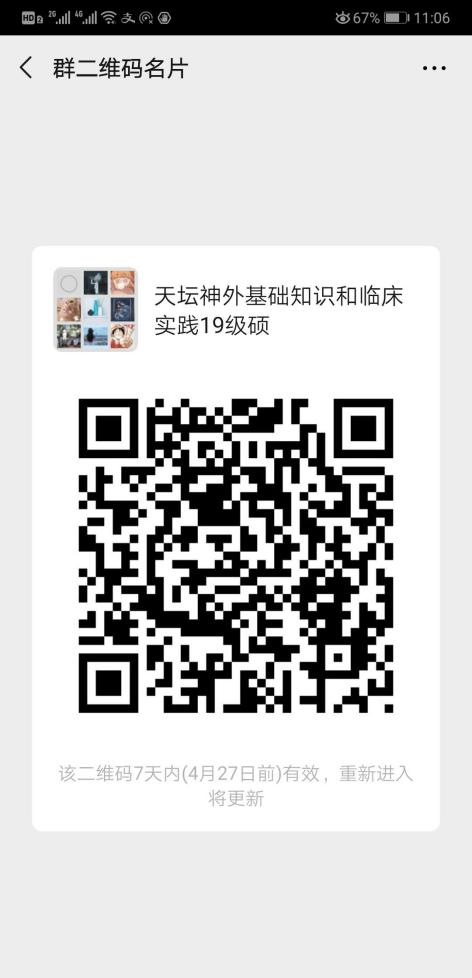 课程名称：中医药学进展（18学时，1学分）上课时间：5月6日下午13:30开始使用平台：微信群、腾讯会议联 系 人：史青 13693581806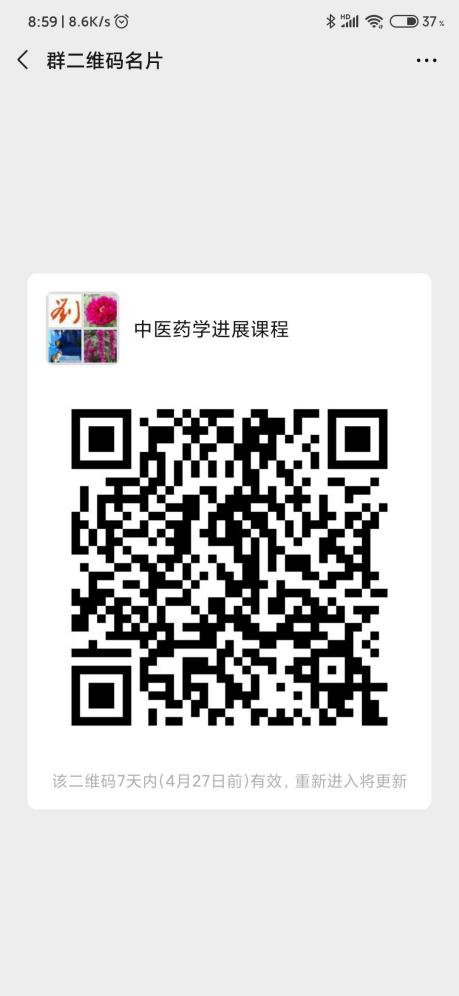 课程名称：病理生理学（18学时，1学分）上课时间：5月7日下午13:30开始使用平台：雨课堂【邀请码：Y69HLD】联 系 人：曾翔俊 13661206914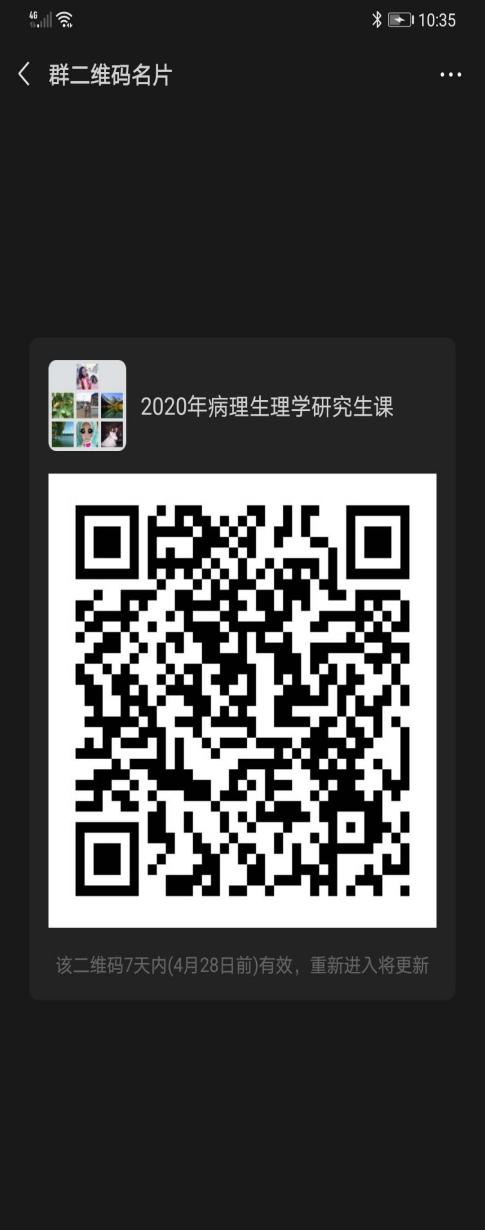 课程名称：卫生项目管理（18学时，1学分）上课时间：5月8日下午1.30开始使用平台：腾讯会议联 系 人：王亚东 13910997335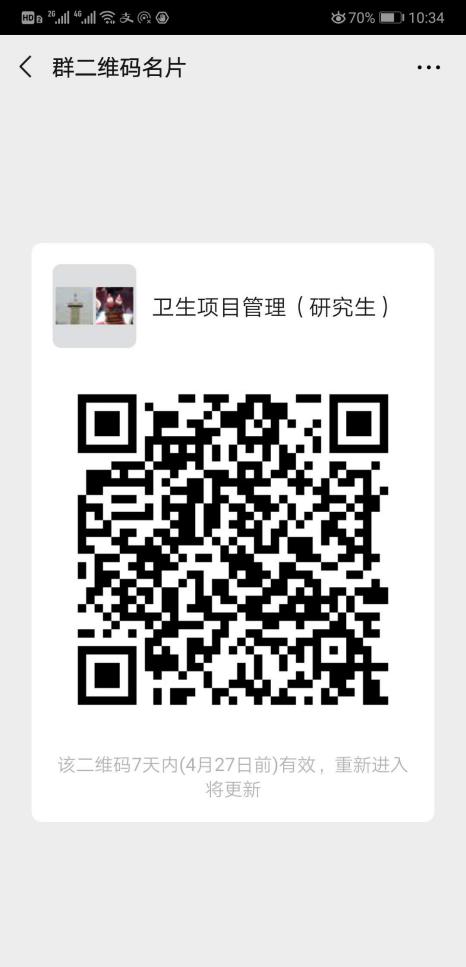 课程名称：马克思主义中国化前沿问题（18学时， 1学分）上课时间：5月8日下午13:30开始使用平台：腾讯会议直播；QQ群课堂（第13周）联 系 人：杨淑敏  15010205928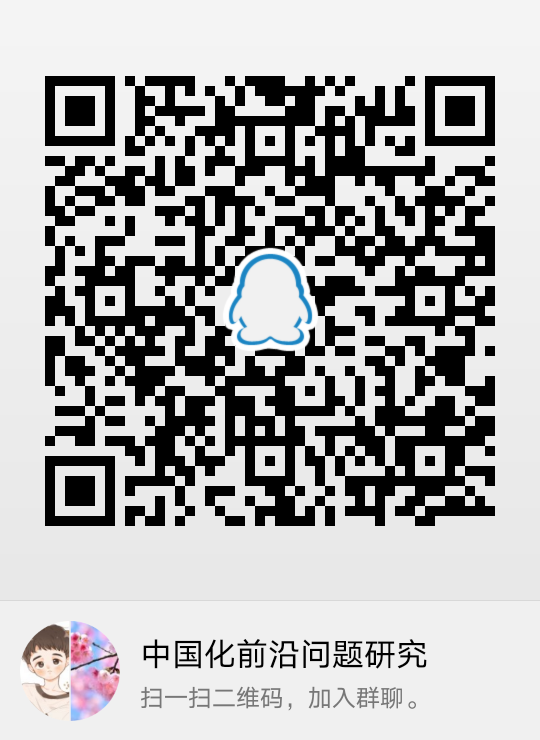 课程名称：卫生经济学（24学时，1.5学分）上课时间：5月11日上午8.45-开始使用平台：腾讯会议联 系 人：高广颖 18911283595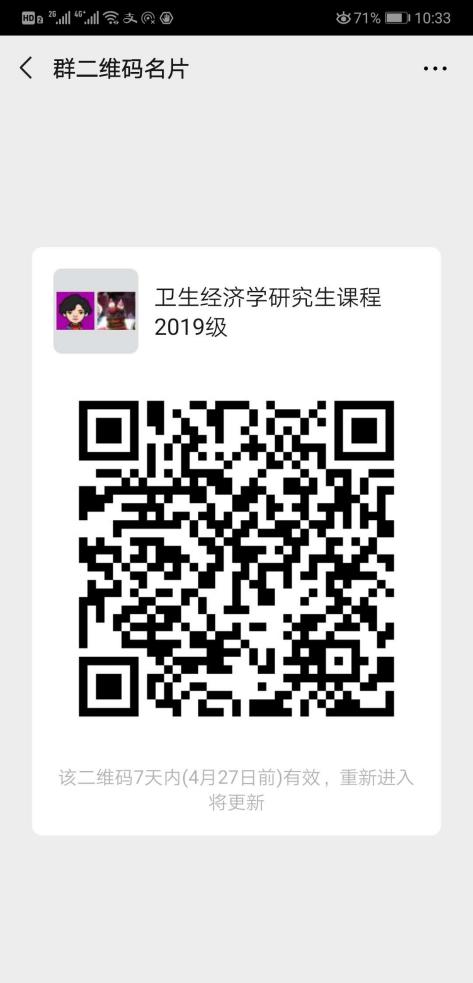 课程名称：临床免疫学 （研究生-春） （18学时，1学分）上课时间：5月14日下午13:30开始13	2020.5.14	四	6~8	 抗感染免疫3	        陈彦14	2020.5.21	四	6~8	 细胞因子及其应用3	 许江南 15	2020.5.28	四	6~8	 移植免疫3	        许江南 16	2020.6.04  	四	6~8	 自身免疫病3	        孙英 17	2020.6.11	四	6~8	 肿瘤免疫3	        王玺 18	2020.6.18	四	6~8	 免疫学技术及应用3	 蓝凤 使用平台：学校BB平台 联 系 人：王玺 17316198975   xiwang@ccmu.edu.cn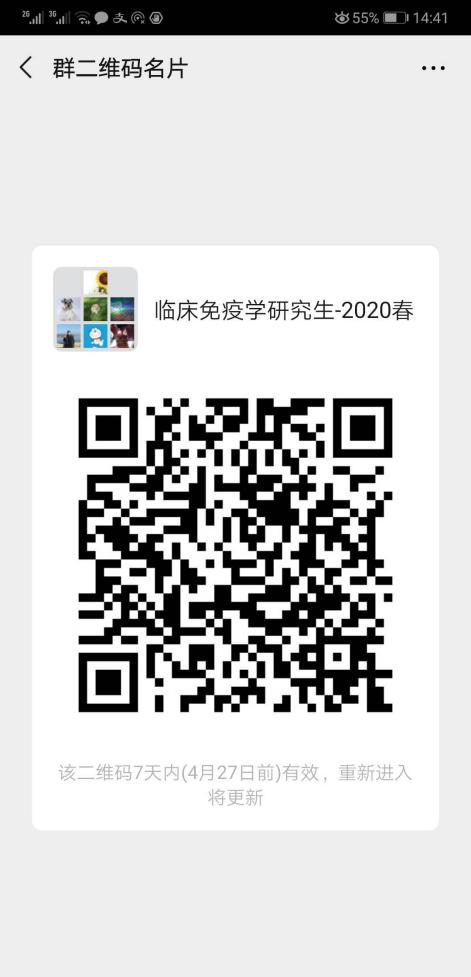 课程名称：政治理论课（54学时，3学分）中国特色社会主义理论与实践研究&自然辩证法概论上课时间：5月16日下午13:30开始          使用平台：5月16日—5月30日腾讯会议直播、微信群6月06日—6月20日钉钉直播课堂联 系 人：张旭平  13691583386张晓荣  13810906349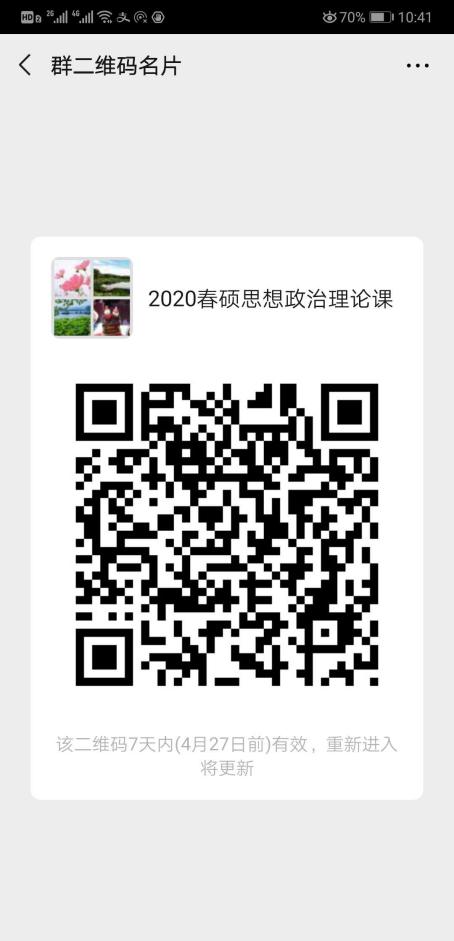 